О Председателе Контрольно-счетной палаты внутригородскогоМуниципального образования  Санкт-Петербурга муниципальныйокруг Лиговка-ЯмскаяВ соответствии с Федеральным законом  от 06.10.2003 № 131-ФЗ «Об общих принципах организации местного самоуправления в Российской Федерации», Федеральным законом от 07.02.2011 № 6-ФЗ  «Об общих принципах организации и деятельности контрольно-счетных органов субъектов Российской Федерации и муниципальных образований», Уставом внутригородского Муниципального образования Санкт-Петербурга муниципальный округ Лиговка-Ямская, решением Муниципального Совета Муниципального образования Лиговка-Ямская от 05.07.2012 № 209  (в ред. от 30.08.2016 №110) «О решении Муниципального Совета  от 05.07.2012 № 209 «Об утверждении Положения «О контрольно-счетной палате внутригородского Муниципального образования Санкт-Петербурга муниципальный округ Лиговка-Ямская», рассмотрев предложение Главы Муниципального образования о кандидатуре на должность Председателя Контрольно-счетной палаты внутригородского Муниципального образования Санкт-Петербурга муниципальный округ Лиговка-Ямская, Муниципальный Совет Муниципального образования Лиговка-Ямская                                                                 РЕШИЛ:Назначить председателем Контрольно-счетной палаты Муниципального образования Лиговка-Ямская Федорова Александра Валентиновича с 09.09.2019.Поручить Председателю Контрольно-счетной палаты (Федоров А.В.) организовать работу Контрольно-счетной палаты  Муниципального образования Лиговка-Ямская в соответствии сзаконодательством Российской Федерации, субъекта Российской Федерации (г. Санкт-Петербург), Уставом Муниципального образования Лиговка-Ямская, нормативными правовыми актами органов местного самоуправления Муниципального образования и Положением «О контрольно-счетной палате внутригородского Муниципального образования Санкт-Петербурга муниципальный округ Лиговка-Ямская», утвержденным решением Муниципального Совета от 05.07.2012 № 209  (в ред. решения Муниципального Совета от 30.08.2016 №110).Настоящее   решение опубликовать на официальном сайте  Муниципального образования  Лиговка-Ямская в информационно-телекоммуникационной сети «Интернет».4.   Контроль за исполнением решения возложить на временно исполняющего обязанности Главы Муниципального образования.   Решение вступает в силу со дня принятия на заседании Муниципального Совета.Временно исполняющий обязанностиГлавы Муниципального образования                                                             С.А. Ильин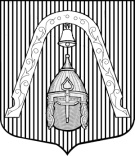 МУНИЦИПАЛЬНЫЙ СОВЕТВНУТРИГОРОДСКОГО МУНИЦИПАЛЬНОГО  ОБРАЗОВАНИЯ САНКТ-ПЕТЕРБУРГА  МУНИЦИПАЛЬНЫЙ ОКРУГЛИГОВКА-ЯМСКАЯМУНИЦИПАЛЬНЫЙ СОВЕТВНУТРИГОРОДСКОГО МУНИЦИПАЛЬНОГО  ОБРАЗОВАНИЯ САНКТ-ПЕТЕРБУРГА  МУНИЦИПАЛЬНЫЙ ОКРУГЛИГОВКА-ЯМСКАЯМУНИЦИПАЛЬНЫЙ СОВЕТВНУТРИГОРОДСКОГО МУНИЦИПАЛЬНОГО  ОБРАЗОВАНИЯ САНКТ-ПЕТЕРБУРГА  МУНИЦИПАЛЬНЫЙ ОКРУГЛИГОВКА-ЯМСКАЯРЕШЕНИЕРЕШЕНИЕРЕШЕНИЕ06.09.2019ПРОЕКТ